DATUM: Ponedeljek, 18. 5. 2020PREDMET: MAT RAZRED: 5. aSPOZNAVAMNAVODILA ZA DELOMOJI IZDELKIŠTEVILSKI IZRAZI – zapis - utrjevanjeDober dan!Razmislek o reševanju interaktivnih nalog.Strategije za reševanje številskih izrazov:Za ponovitev:Številski izraz brez oklepajev:Prednost pri reševanju imata množenje in deljenje.Številski izrazi z oklepaji:Prednost pri reševanju ima oklepaj, sledita množenje in deljenj, na koncu seštevanje in odštevanje.Reši številska izraza:125 - 46 + 33 – 29 =           455 : 9 . 28 : 4 .  23 =        č) Zapis št. Izrazov:Razliko števil 98 in 34 povečaj za količnik števil 63 in 7.Zmnožek števil 456 in 24 zmanjšaj za vsoto števil 67 in 198.Vsoto števil 34 in 815 zmanjšaj 9-krat.Reši nalogo v učbeniku 132/5.Za ponovitev in pripravo na deljenje:http://www.dups.si/images/stories/dups/ucno_gradivo/interakt_nal1/mat/sestrac34.xlsRazmisli o delu z interaktivnimi vsebinami in v zvezek zapiši svoj komentar.Najprej zapiši datum.Preberi – ponovi.Reši spodnja številska izraza in zapiši strategijo reševanja. Zapisuj številske izraze.Rešitve dobiš v sredo.Rešuj interaktivne vaje.Za novo stran klikaš spodaj.ŠTEVILSKI IZRAZI – zapis - utrjevanjeDober dan!Razmislek o reševanju interaktivnih nalog.Strategije za reševanje številskih izrazov:Za ponovitev:Številski izraz brez oklepajev:Prednost pri reševanju imata množenje in deljenje.Številski izrazi z oklepaji:Prednost pri reševanju ima oklepaj, sledita množenje in deljenj, na koncu seštevanje in odštevanje.Reši številska izraza:125 - 46 + 33 – 29 =           455 : 9 . 28 : 4 .  23 =        č) Zapis št. Izrazov:Razliko števil 98 in 34 povečaj za količnik števil 63 in 7.Zmnožek števil 456 in 24 zmanjšaj za vsoto števil 67 in 198.Vsoto števil 34 in 815 zmanjšaj 9-krat.Reši nalogo v učbeniku 132/5.Za ponovitev in pripravo na deljenje:http://www.dups.si/images/stories/dups/ucno_gradivo/interakt_nal1/mat/sestrac34.xlsRazmisli o delu z interaktivnimi vsebinami in v zvezek zapiši svoj komentar.Najprej zapiši datum.Preberi – ponovi.Reši spodnja številska izraza in zapiši strategijo reševanja. Zapisuj številske izraze.Rešitve dobiš v sredo.Rešuj interaktivne vaje.Za novo stran klikaš spodaj.ŠTEVILSKI IZRAZI – zapis - utrjevanjeDober dan!Razmislek o reševanju interaktivnih nalog.Strategije za reševanje številskih izrazov:Za ponovitev:Številski izraz brez oklepajev:Prednost pri reševanju imata množenje in deljenje.Številski izrazi z oklepaji:Prednost pri reševanju ima oklepaj, sledita množenje in deljenj, na koncu seštevanje in odštevanje.Reši številska izraza:125 - 46 + 33 – 29 =           455 : 9 . 28 : 4 .  23 =        č) Zapis št. Izrazov:Razliko števil 98 in 34 povečaj za količnik števil 63 in 7.Zmnožek števil 456 in 24 zmanjšaj za vsoto števil 67 in 198.Vsoto števil 34 in 815 zmanjšaj 9-krat.Reši nalogo v učbeniku 132/5.Za ponovitev in pripravo na deljenje:http://www.dups.si/images/stories/dups/ucno_gradivo/interakt_nal1/mat/sestrac34.xlsRazmisli o delu z interaktivnimi vsebinami in v zvezek zapiši svoj komentar.Najprej zapiši datum.Preberi – ponovi.Reši spodnja številska izraza in zapiši strategijo reševanja. Zapisuj številske izraze.Rešitve dobiš v sredo.Rešuj interaktivne vaje.Za novo stran klikaš spodaj.ŠTEVILSKI IZRAZI – zapis - utrjevanjeDober dan!Razmislek o reševanju interaktivnih nalog.Strategije za reševanje številskih izrazov:Za ponovitev:Številski izraz brez oklepajev:Prednost pri reševanju imata množenje in deljenje.Številski izrazi z oklepaji:Prednost pri reševanju ima oklepaj, sledita množenje in deljenj, na koncu seštevanje in odštevanje.Reši številska izraza:125 - 46 + 33 – 29 =           455 : 9 . 28 : 4 .  23 =        č) Zapis št. Izrazov:Razliko števil 98 in 34 povečaj za količnik števil 63 in 7.Zmnožek števil 456 in 24 zmanjšaj za vsoto števil 67 in 198.Vsoto števil 34 in 815 zmanjšaj 9-krat.Reši nalogo v učbeniku 132/5.Za ponovitev in pripravo na deljenje:http://www.dups.si/images/stories/dups/ucno_gradivo/interakt_nal1/mat/sestrac34.xlsRazmisli o delu z interaktivnimi vsebinami in v zvezek zapiši svoj komentar.Najprej zapiši datum.Preberi – ponovi.Reši spodnja številska izraza in zapiši strategijo reševanja. Zapisuj številske izraze.Rešitve dobiš v sredo.Rešuj interaktivne vaje.Za novo stran klikaš spodaj.ŠTEVILSKI IZRAZI – zapis - utrjevanjeDober dan!Razmislek o reševanju interaktivnih nalog.Strategije za reševanje številskih izrazov:Za ponovitev:Številski izraz brez oklepajev:Prednost pri reševanju imata množenje in deljenje.Številski izrazi z oklepaji:Prednost pri reševanju ima oklepaj, sledita množenje in deljenj, na koncu seštevanje in odštevanje.Reši številska izraza:125 - 46 + 33 – 29 =           455 : 9 . 28 : 4 .  23 =        č) Zapis št. Izrazov:Razliko števil 98 in 34 povečaj za količnik števil 63 in 7.Zmnožek števil 456 in 24 zmanjšaj za vsoto števil 67 in 198.Vsoto števil 34 in 815 zmanjšaj 9-krat.Reši nalogo v učbeniku 132/5.Za ponovitev in pripravo na deljenje:http://www.dups.si/images/stories/dups/ucno_gradivo/interakt_nal1/mat/sestrac34.xlsRazmisli o delu z interaktivnimi vsebinami in v zvezek zapiši svoj komentar.Najprej zapiši datum.Preberi – ponovi.Reši spodnja številska izraza in zapiši strategijo reševanja. Zapisuj številske izraze.Rešitve dobiš v sredo.Rešuj interaktivne vaje.Za novo stran klikaš spodaj.ŠTEVILSKI IZRAZI – zapis - utrjevanjeDober dan!Razmislek o reševanju interaktivnih nalog.Strategije za reševanje številskih izrazov:Za ponovitev:Številski izraz brez oklepajev:Prednost pri reševanju imata množenje in deljenje.Številski izrazi z oklepaji:Prednost pri reševanju ima oklepaj, sledita množenje in deljenj, na koncu seštevanje in odštevanje.Reši številska izraza:125 - 46 + 33 – 29 =           455 : 9 . 28 : 4 .  23 =        č) Zapis št. Izrazov:Razliko števil 98 in 34 povečaj za količnik števil 63 in 7.Zmnožek števil 456 in 24 zmanjšaj za vsoto števil 67 in 198.Vsoto števil 34 in 815 zmanjšaj 9-krat.Reši nalogo v učbeniku 132/5.Za ponovitev in pripravo na deljenje:http://www.dups.si/images/stories/dups/ucno_gradivo/interakt_nal1/mat/sestrac34.xlsRazmisli o delu z interaktivnimi vsebinami in v zvezek zapiši svoj komentar.Najprej zapiši datum.Preberi – ponovi.Reši spodnja številska izraza in zapiši strategijo reševanja. Zapisuj številske izraze.Rešitve dobiš v sredo.Rešuj interaktivne vaje.Za novo stran klikaš spodaj.ŠTEVILSKI IZRAZI – zapis - utrjevanjeDober dan!Razmislek o reševanju interaktivnih nalog.Strategije za reševanje številskih izrazov:Za ponovitev:Številski izraz brez oklepajev:Prednost pri reševanju imata množenje in deljenje.Številski izrazi z oklepaji:Prednost pri reševanju ima oklepaj, sledita množenje in deljenj, na koncu seštevanje in odštevanje.Reši številska izraza:125 - 46 + 33 – 29 =           455 : 9 . 28 : 4 .  23 =        č) Zapis št. Izrazov:Razliko števil 98 in 34 povečaj za količnik števil 63 in 7.Zmnožek števil 456 in 24 zmanjšaj za vsoto števil 67 in 198.Vsoto števil 34 in 815 zmanjšaj 9-krat.Reši nalogo v učbeniku 132/5.Za ponovitev in pripravo na deljenje:http://www.dups.si/images/stories/dups/ucno_gradivo/interakt_nal1/mat/sestrac34.xlsRazmisli o delu z interaktivnimi vsebinami in v zvezek zapiši svoj komentar.Najprej zapiši datum.Preberi – ponovi.Reši spodnja številska izraza in zapiši strategijo reševanja. Zapisuj številske izraze.Rešitve dobiš v sredo.Rešuj interaktivne vaje.Za novo stran klikaš spodaj.NAMENI UČENJA:Učim se:Zapisovati številske izraze po besedilu.Reševati številske izraze.Zapisovati številske izraze.Reševati besedilne naloge.KRITERIJI USPEŠNOSTI                         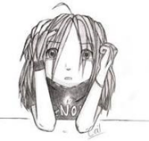 Uspešen/-a bom, ko bom:Znal/-a poimenovati člene računskih znakov in pravilno uporabljati računske znake.Poznal/-a strategijo reševanja številskih izrazov brez oklepajev.Poznal/-a strategijo reševanja številskih izrazov z oklepaji.Znal/-a zapisati številski izraz po besedilu.Uspešno delo ti želim.Učiteljica MajdaOVREDNOTI SVOJE DELO Kaj sem se danes novega naučil/-a? Kaj mi je šlo dobro? Kako sem se počutil pri delu po napisanih navodilih? Bi kaj želel/-a predlagati?